Vous êtes intéressé-e par nos activités suscitant et maintenant l’intérêt public pour Pestalozzi, sa vie et son œuvre et  pour l’institution scolaire passée, présente et future ; vous souhaitez devenir membre de l’Association des Amis du Centre Pestalozzi (ACP) ?Merci d’adresser votre bulletin d’inscription soit par courrier postal (Association des Amis du Centre Pestalozzi, case postale, 1401 Yverdon-les-Bains), soit par mail (centre.pestalozzi@yverdon-les-bains.ch), soit au Président                       M. Jean-Louis Vial (jl.vial@bluewin.ch).Vous recevrez un courrier avec nos statuts ainsi qu’un bulletin de versement QR-Code pour vous acquitter de votre cotisation annuelle.Cotisation annuelle :  Membre individuel CHF 40.-  /  Membre collectif CHF 100.-  /  Soutien sans statut de membre CHF 150.- Cotisation :  Membre à vie CHF 800.-Bulletin d’inscription( ) Madame						( ) MonsieurNom :							Prénom :Adresse :NPA-Domicile :Téléphone fixe :Téléphone portable :Adresse mail :Date et signature :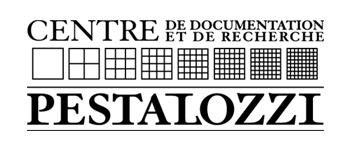 Association  des AmisduCentre Pestalozzi